Сводная ведомость результатов проведения специальной оценки условий трудаНаименование организации: ГОСУДАРСТВЕННОЕ БЮДЖЕТНОЕ УЧРЕЖДЕНИЕ ЗДРАВООХРАНЕНИЯ "ТУАПСИНСКАЯ ЦЕНТРАЛЬНАЯ РАЙОННАЯ БОЛЬНИЦА № 1" МИНИСТЕРСТВА ЗДРАВООХРАНЕНИЯ КРАСНОДАРСКОГО КРАЯ Таблица 1Таблица 2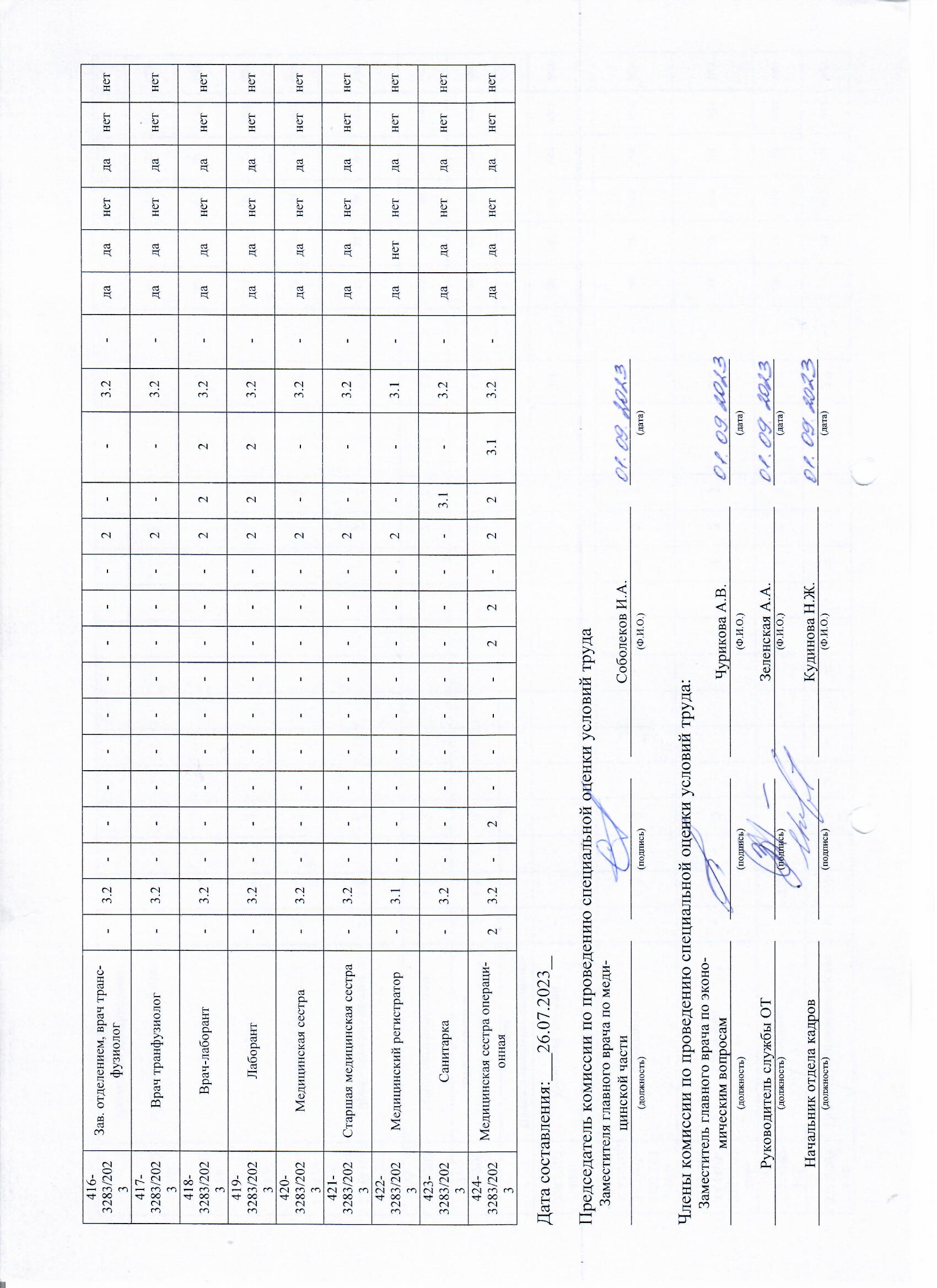 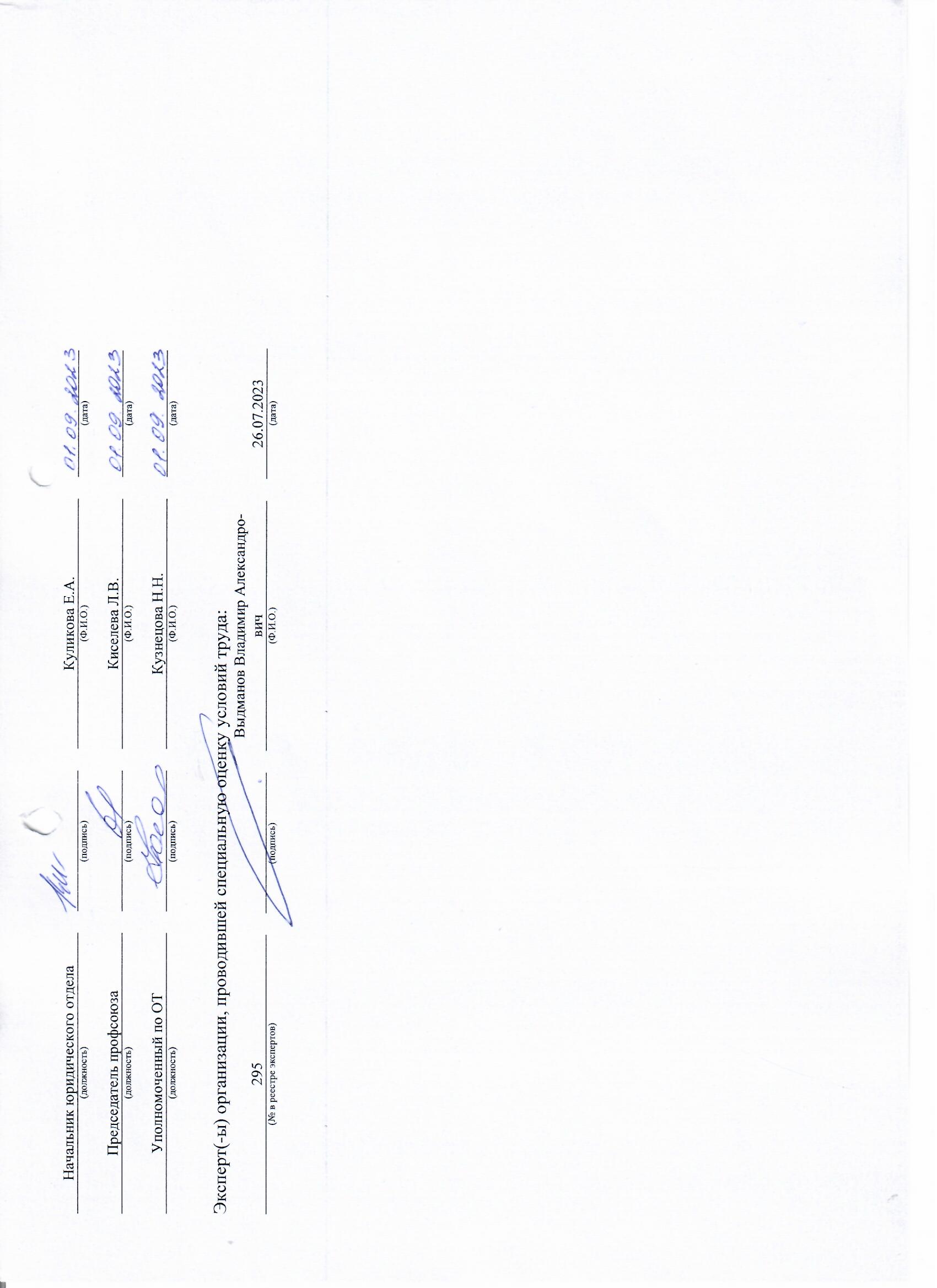 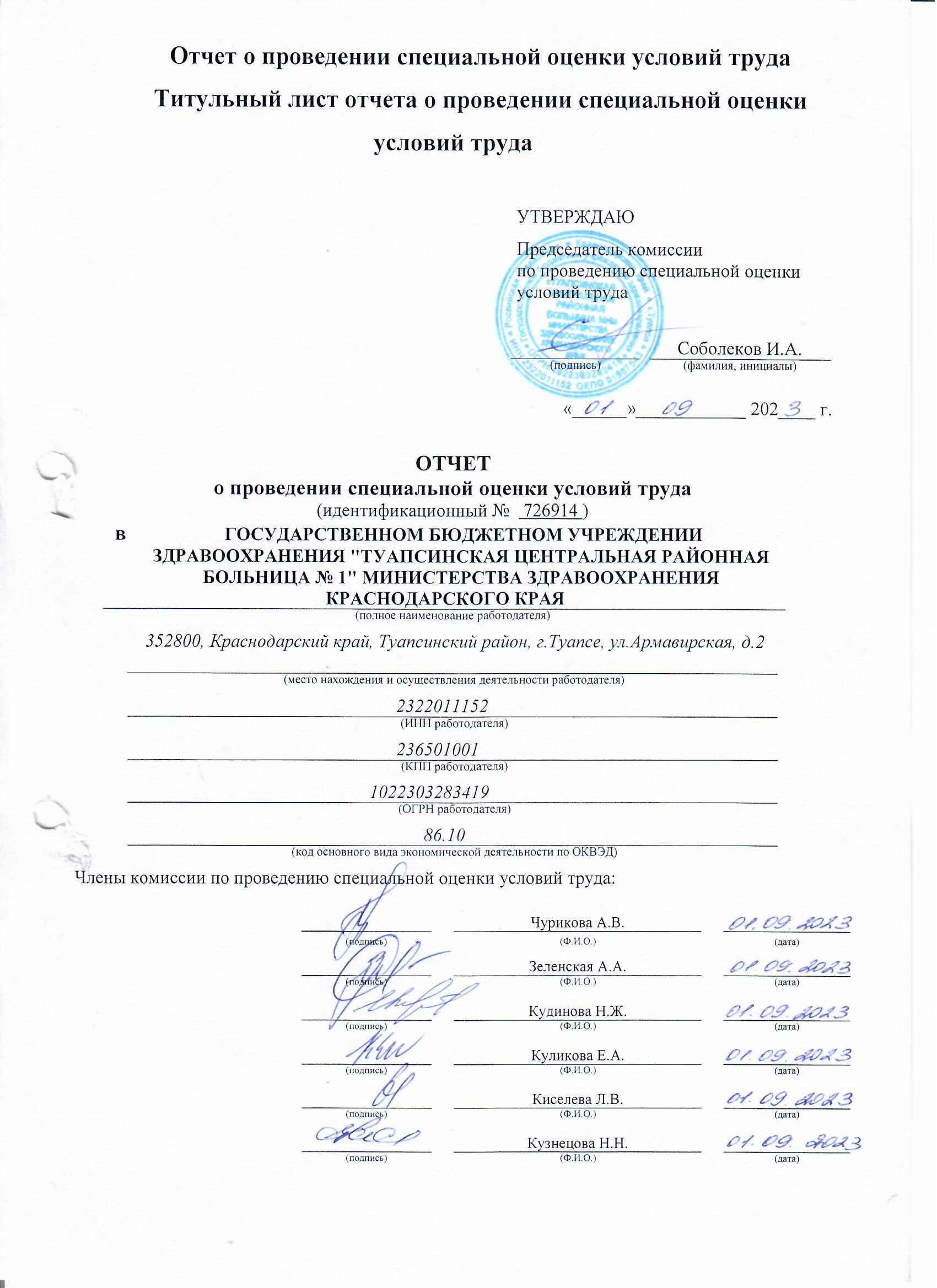 НаименованиеКоличество рабочих мест и численность работников, занятых на этих рабочих местахКоличество рабочих мест и численность работников, занятых на этих рабочих местахКоличество рабочих мест и численность занятых на них работников по классам (подклассам) условий труда из числа рабочих мест, указанных в графе 3 (единиц)Количество рабочих мест и численность занятых на них работников по классам (подклассам) условий труда из числа рабочих мест, указанных в графе 3 (единиц)Количество рабочих мест и численность занятых на них работников по классам (подклассам) условий труда из числа рабочих мест, указанных в графе 3 (единиц)Количество рабочих мест и численность занятых на них работников по классам (подклассам) условий труда из числа рабочих мест, указанных в графе 3 (единиц)Количество рабочих мест и численность занятых на них работников по классам (подклассам) условий труда из числа рабочих мест, указанных в графе 3 (единиц)Количество рабочих мест и численность занятых на них работников по классам (подклассам) условий труда из числа рабочих мест, указанных в графе 3 (единиц)Количество рабочих мест и численность занятых на них работников по классам (подклассам) условий труда из числа рабочих мест, указанных в графе 3 (единиц)НаименованиеКоличество рабочих мест и численность работников, занятых на этих рабочих местахКоличество рабочих мест и численность работников, занятых на этих рабочих местахкласс 1класс 2класс 3класс 3класс 3класс 3класс 4Наименованиевсегов том числе на которых проведена специальная оценка условий трудакласс 1класс 23.13.23.33.4.класс 412345678910Рабочие места (ед.)424424019513054900Работники, занятые на рабочих местах (чел.)600600019624427700из них женщин525525019513866900из них лиц в возрасте до 18 лет000000000из них инвалидов000000000Индивидуальный номер рабочего местаПрофессия/
должность/
специальность работника Классы (подклассы) условий трудаКлассы (подклассы) условий трудаКлассы (подклассы) условий трудаКлассы (подклассы) условий трудаКлассы (подклассы) условий трудаКлассы (подклассы) условий трудаКлассы (подклассы) условий трудаКлассы (подклассы) условий трудаКлассы (подклассы) условий трудаКлассы (подклассы) условий трудаКлассы (подклассы) условий трудаКлассы (подклассы) условий трудаКлассы (подклассы) условий трудаКлассы (подклассы) условий трудаИтоговый класс (подкласс) условий трудаИтоговый класс (подкласс) условий труда с учетом эффективного применения СИЗПовышенный размер оплаты труда (да,нет)Ежегодный дополнительный оплачиваемый отпуск (да/нет)Сокращенная продолжительность рабочего времени (да/нет)Молоко или другие равноценные пищевые продукты (да/нет)Лечебно-профилактическое питание  (да/нет)Льготное пенсионное обеспечение (да/нет)Индивидуальный номер рабочего местаПрофессия/
должность/
специальность работника химическийбиологическийаэрозоли преимущественно фиброгенного действияшуминфразвукультразвук воздушныйвибрация общаявибрация локальнаянеионизирующие излученияионизирующие излучениямикроклиматсветовая средатяжесть трудового процессанапряженность трудового процессаИтоговый класс (подкласс) условий трудаИтоговый класс (подкласс) условий труда с учетом эффективного применения СИЗПовышенный размер оплаты труда (да,нет)Ежегодный дополнительный оплачиваемый отпуск (да/нет)Сокращенная продолжительность рабочего времени (да/нет)Молоко или другие равноценные пищевые продукты (да/нет)Лечебно-профилактическое питание  (да/нет)Льготное пенсионное обеспечение (да/нет)123456789101112131415161718192021222324Общебольничный персонал1-3283/2023 Главный врач-3.2---------2--3.2-даданетданетнет2-3283/2023 Заместитель главного  врача по медицинской части-3.2---------2--3.2-даданетданетнет3-3283/2023 Заместитель главного врача по клинико-экспертной работе-3.2---------2--3.2-даданетданетнет4-3283/2023 Заместитель главного врача по амбулаторно-поликлинической работе-3.2---------2--3.2-даданетданетнет5-3283/2023 Заместитель главного врача по медицинскому обслуживанию населения-3.2---------2--3.2-даданетданетнет6-3283/2023 Главная медицинская сестра-3.2---------2--3.2-даДа нетданетнет7-3283/2023 Врач-эпидемиолог-3.2---------2--3.2-даданетданетнетКонтрактная служба8-3283/2023 Заместитель руководителя контрактной службы-----------2--2-нетнетнетнетнетнет9-3283/2023А Специалист контрактной службы-----------2--2-нетнетнетнетнетнет10-3283/2023А (9-3283/2023А) Специалист контрактной службы-----------2--2-нетнетнетнетнетнет11-3283/2023А (9-3283/2023А) Специалист контрактной службы-----------2--2-нетнетнетнетнетнетОрганизационно-методическое отделение12-3283/2023 Заведующий организационно-методическим  кабинетом, врач-методист-----------2--2-нетнетнетнетнетнет13-3283/2023 Медицинский статистик-----------2--2-нетнетнетнетнетнетПоликлиническое отделение №114-3283/2023А Санитарка-3.1----------3.1-3.1-данетнетданетнет15-3283/2023А (14-3283/2023А) Санитарка-3.1----------3.1-3.1-данетнетданетнетКабинет "Школа для пациентов с сахарным диабетом"16-3283/2023 Врач-эндокринолог-3.2---------2--3.2-даданетданетнетРегистратура поликлинического отделения №117-3283/2023А Медицинский регистратор-3.1---------2--3.1-данетнетданетнет18-3283/2023А (17-3283/2023А) Медицинский регистратор-3.1---------2--3.1-данетнетданетнет19-3283/2023А (17-3283/2023А) Медицинский регистратор-3.1---------2--3.1-данетнетданетнетТерапевтическое отделение первичной специализированной медико-санитарной помощи поликлинического отделения №120-3283/2023А Врач-терапевт участковый-3.2---------2--3.2-даданетданетнет21-3283/2023А (20-3283/2023А) Врач-терапевт участковый-3.2---------2--3.2-даданетданетнет22-3283/2023А Медицинская сестра  участковая-3.2---------2--3.2-даданетданетнет23-3283/2023А (22-3283/2023А) Медицинская сестра  участковая-3.2---------2--3.2-даданетданетнет24-3283/2023А (22-3283/2023А) Медицинская сестра  участковая-3.2---------2--3.2-даданетданетнет25-3283/2023А (22-3283/2023А) Медицинская сестра  участковая-3.2---------2--3.2-даданетданетнет26-3283/2023А (22-3283/2023А) Медицинская сестра  участковая-3.2---------2--3.2-даданетданетнетКабинеты врачей-специалистов поликлинического отделения №127-3283/2023А Медицинская сестра-3.2---------2--3.2-даданетданетнет28-3283/2023А (27-3283/2023А) Медицинская сестра-3.2---------2--3.2-даданетданетнет29-3283/2023А (27-3283/2023А) Медицинская сестра-3.2---------2--3.2-даданетданетнетКабинет "Школа для пациентов с сахарным диабетом"30-3283/2023 Медицинская сестра-3.2---------2--3.2-даданетданетнетКабинеты врачей-специалистов поликлинического отделения №1 (онкологический)31-3283/2023 Медицинская сестра-3.2---------2--3.2-даданетданетнетКабинеты врачей-специалистов поликлинического отделения №1 (инфекционный)32-3283/2023 Медицинская сестра-3.2---------2--3.2-даданетданетнетКабинеты врачей-специалистов поликлинического отделения №133-3283/2023 Медицинская сестра перевязочной-3.2---------22-3.2-даданетданетнетКардиологический кабинет по лечению больных с хронической сердечной недостаточностью34-3283/2023 Врач кардиолог-3.2---------2--3.2-даданетданетнет35-3283/2023 Медицинская сестра-3.2---------2--3.2-даданетданетнетАмбулаторное отделение медицинской реабилитации взрослых36-3283/2023 Заведующий отделением, врач физиотерапевт-3.2---------2--3.2-даданетданетнет37-3283/2023 Врач физиотерапевт-3.2---------2--3.2-даданетданетнет38-3283/2023 Медицинский психолог-3.2---------2--3.2-даданетданетнет39-3283/2023 Медицинская сестра по физиотерапии-3.2---------2--3.2-даданетданетнет40-3283/2023 Медицинская сестра по массажу-3.2---------22-3.2-даданетданетнет41-3283/2023 Инструктор по лечебной физкультуре-3.2----------2-3.2-даданетданетнет42-3283/2023 Санитарка-3.1----------3.1-3.1-данетнетданетнет43-3283/2023 Логопед-----------2-22-НетнетнетнетнетнетКабинет неотложной медицинской помощи поликлинического отделения №144-3283/2023 Врач-терапевт-3.2---------2-3.13.2-даданетданетнет45-3283/2023 Фельдшер-3.2---------2-3.13.2-даданетданетнет46-3283/2023 Медицинская сестра-3.2---------2-3.13.2-даданетданетнетПроцедурный кабинет поликлинического отделения №147-3283/2023 Медицинская сестра процедурной-3.2---------22-3.2-даданетданетнет48-3283/2023 Медицинская сестра процедурной-3.2---------22-3.2-даданетданетнетОтделение медицинской профилактики поликлинического отделения №149-3283/2023 Врач по медицинской профилактике-----------2--2-нетнетнетнетнетнетВрачебная амбулатория с.Агой50-3283/2023 Заведующий амбулаторией, врач-терапевт-3.2---------2--3.2-даданетданетнет51-3283/2023 Врач-терапевт участковый-3.2---------2--3.2-даданетданетнет52-3283/2023 Медицинская сестра процедурной-3.2---------22-3.2-даданетданетнет53-3283/2023 Медицинская сестра-3.2---------2--3.2-даданетданетнет54-3283/2023 Медицинский регистратор-3.1---------2--3.1-данетнетданетнетКабинет врача-педиатра  участкового с.Агой55-3283/2023 Врач педиатр участковый-3.2---------2--3.2-даданетданетнет56-3283/2023 Медицинская сестра участковая-3.2---------2--3.2-даданетданетнетВрачебная амбулатория с.Агуй-Шапсуг57-3283/2023 Заведующий амбулаторией, врач-терапевт-3.2---------2--3.2-даданетданетнет58-3283/2023 Врач-терапевт участковый-3.2---------2--3.2-даданетданетнет59-3283/2023 Медицинская сестра процедурной-3.2---------22-3.2-даданетданетнет60-3283/2023 Медицинская сестра-3.2---------2--3.2-даданетданетнет61-3283/2023 Медицинский регистратор-3.1---------2--3.1-данетнетданетнет62-3283/2023 Фельдшер-3.2---------2--3.2-даданетданетнет63-3283/2023 Медицинская сестра участковая-3.2---------2--3.2-даданетданетнетВрачебная амбулатория п.Небуг64-3283/2023 Заведующий амбулаторией, врач-терапевт-3.2---------2--3.2-даданетданетнет65-3283/2023 Врач-терапевт участковый-3.2---------2--3.2-даданетданетнет66-3283/2023 Врач акушер-гинеколог-3.2---------2--3.2-даданетданетнет67-3283/2023 Медицинская сестра по физиотерапии-3.2---------2--3.2-даданетданетнет68-3283/2023 Медицинская сестра участковая-3.2---------2--3.2-даданетданетнет69-3283/2023 Медицинская сестра процедурной-3.2---------22-3.2-даданетданетнет70-3283/2023 Медицинский регистратор-3.1---------2--3.1-данетнетданетнет71-3283/2023 Фельдшер-3.2---------2--3.2-даданетданетнетКабинет врача-педиатра  участкового п.Небуг72-3283/2023 Врач педиатр участковый-3.2---------2--3.2-даданетданетнет73-3283/2023 Медицинский регистратор-3.1---------2--3.1-данетнетданетнет74-3283/2023 Медицинская сестра участковая-3.2---------2--3.2-даданетданетнетВрачебная амбулатория п.Тюменский75-3283/2023 Заведующий амбулаторией, врач-терапевт-3.2---------2--3.2-даданетданетнет76-3283/2023 Врач-терапевт участковый-3.2---------2--3.2-даданетданетнет77-3283/2023 Медицинская сестра процедурной-3.2---------22-3.2-даданетданетнет78-3283/2023 Медицинский регистратор-3.1---------2--3.1-данетнетданетнет79-3283/2023 Медицинская сестра по физиотерапии-3.2---------2--3.2-даданетданетнет80-3283/2023 Медицинская сестра участковая-3.2---------2--3.2-даданетданетнетКабинет врача-педиатра  участкового п.Тюменский81-3283/2023 Врач педиатр участковый-3.2---------2--3.2-даданетданетнет82-3283/2023 Медицинская сестра участковая-3.2---------2--3.2-даданетданетнет83-3283/2023 Медицинский регистратор-3.1---------2--3.1-данетнетданетнетФельдшерско-акушерский пункт п.Сосновый84-3283/2023 Заведующий ФАП, фельдшер-3.2---------2--3.2-даданетданетнетВрачебная амбулатория с.Цыпка85-3283/2023 Заведующий амбулаторией, врач-терапевт-3.2---------2--3.2-даданетданетнет86-3283/2023 Врач-терапевт участковый-3.2---------2--3.2-даданетданетнет87-3283/2023 Медицинская сестра процедурной-3.2---------22-3.2-даданетданетнет88-3283/2023 Медицинская сестра участковая-3.2---------2--3.2-даданетданетнет89-3283/2023 Фельдшер-3.2---------2--3.2-даданетданетнет90-3283/2023 Медицинский регистратор-3.1---------2--3.1-данетнетданетнетКабинет врача-педиатра  участкового с.Цыпка91-3283/2023 Врач педиатр участковый-3.2---------2--3.2-даданетданетнет92-3283/2023 Медицинская сестра участковая-3.2---------2--3.2-даданетданетнет93-3283/2023 Медицинский регистратор-3.1---------2--3.1-данетнетданетнетФельдшерско-акушерский пункт п.Пригородный94-3283/2023 Заведующий ФАП, фельдшер-3.2---------2--3.2-даданетданетнетФельдшерско-акушерский пункт п.Мессожай95-3283/2023 Заведующий ФАП, фельдшер-3.2---------2--3.2-даданетданетнетФельдшерско-акушерский пункт п.Красное96-3283/2023 Заведующий ФАП, фельдшер-3.2---------2--3.2-даданетданетнетФельдшерско-акушерский пункт х.Греческий97-3283/2023 Заведующий ФАП, фельдшер-3.2---------2--3.2-даданетданетнетПоликлиническое отделение №298-3283/2023 Заведующий поликлиническим отделением №2-3.2---------2--3.2-даданетданетнет99-3283/2023 Старшая медицинская сестра-3.2---------2--3.2-даданетданетнет100-3283/2023 Санитарка-3.1----------3.1-3.1-данетнетданетнет101-3283/2023 Сестра-хозяйка-3.1---------2--3.1-данетнетданетнетРегистратура поликлинического отделения №2102-3283/2023А Медицинский регистратор-3.1---------2--3.1-данетнетданетнет103-3283/2023А (102-3283/2023А) Медицинский регистратор-3.1---------2--3.1-данетнетданетнетТерапевтическое отделение первичной специализированной медико-санитарной помощи поли-клинического отделения №2104-3283/2023 Заведующий отделением, врач терапевт-3.2---------2--3.2-даданетданетнет105-3283/2023А Врач-терапевт участковый-3.2---------2--3.2-даданетданетнет106-3283/2023А (105-3283/2023А) Врач-терапевт участковый-3.2---------2--3.2-даданетданетнет107-3283/2023А (105-3283/2023А) Врач-терапевт участковый-3.2---------2--3.2-даданетданетнет108-3283/2023А Медицинская сестра участковая-3.2---------2--3.2-даданетданетнет109-3283/2023А (108-3283/2023А) Медицинская сестра участковая-3.2---------2--3.2-даданетданетнет110-3283/2023А (108-3283/2023А) Медицинская сестра участковая-3.2---------2--3.2-даданетданетнетКабинеты врачей-специалистов поликлинического отделения №2111-3283/2023 Врач акушер-гинеколог-3.2---------2--3.2-даданетданетнет112-3283/2023 Врач кардиолог-3.2---------2--3.2-даданетданетнет113-3283/2023 Врач невролог-3.2---------2--3.2-даданетданетнет114-3283/2023 Врач оториноларинголог-3.2---------2--3.2-даданетданетнет115-3283/2023 Врач офтальмолог-3.2---------2--3.2-даданетданетнет116-3283/2023 Врач хирург-3.2---------2--3.2-даданетданетнет117-3283/2023 Врач онколог-3.2---------2--3.2-даданетданетнет118-3283/2023 Врач-эндокринолог-3.2---------2--3.2-даданетданетнет119-3283/2023 Врач уролог-3.2---------2--3.2-даданетданетнет120-3283/2023 Врач дерматовенеролог-3.2---------2--3.2-даданетданетнет121-3283/2023 Медицинская сестра-3.2---------2--3.2-даданетданетнет122-3283/2023 Медицинская сестра-3.2---------2--3.2-даданетданетнет123-3283/2023 Медицинская сестра-3.2---------2--3.2-даданетданетнет124-3283/2023 Медицинская сестра-3.2---------2--3.2-даданетданетнет125-3283/2023 Акушерка-3.2---------2--3.2-даданетданетнетКабинет неотложной помощи поликлинического отделения №2126-3283/2023 Фельдшер-3.2---------2--3.2-даданетданетнетПроцедурный кабинет полик-линического  отделения №2127-3283/2023 Медицинская сестра процедурной-3.2---------22-3.2-даданетданетнет128-3283/2023 Медицинская сестра процедурной-3.2---------22-3.2-даданетданетнетДневной стационар поликлинического отделения №2129-3283/2023 Врач-терапевт-3.2---------2--3.2-даданетданетнет130-3283/2023 Врач-невролог-3.2---------2--3.2-даданетданетнет131-3283/2023 Врач-хирург-3.2---------2--3.2-даданетданетнет132-3283/2023 Медицинская сестра процедурной-3.2---------22-3.2-даданетданетнет133-3283/2023 Медицинская сестра палатная-3.2---------22-3.2-даданетданетнет134-3283/2023 Санитарка-3.1----------3.1-3.1-данетнетданетнетКабинет медицинской статистики  поликлинического  отделения №2135-3283/2023 Медицинский статистик-----------2--2-нетнетнетнетнетнетВрачебная амбулатория с.Шепси136-3283/2023 Заведующий амбулаторией, врач-терапевт-3.2---------2--3.2-даданетданетнет137-3283/2023 Врач-терапевт участковый-3.2---------2--3.2-даданетданетнет138-3283/2023 Врач общей практики-3.2---------2--3.2-даданетданетнет139-3283/2023 Медицинская сестра процедурной-3.2---------22-3.2-даданетданетнет140-3283/2023 Медицинская сестра общей практики-3.2---------2--3.2-даданетданетнет141-3283/2023 Медицинская сестра участковая-3.2---------2--3.2-даданетданетнет142-3283/2023 Медицинская сестра по физиотерапии-3.2---------2--3.2-даданетданетнет143-3283/2023 Медицинский регистратор-3.1---------2--3.1-данетнетданетнетКабинет врач-педиатра участкового с.Шепси144-3283/2023 Врач педиатр участковый-3.2---------2--3.2-даданетданетнет145-3283/2023 Медицинская сестра участковая-3.2---------2--3.2-даданетданетнет146-3283/2023 Медицинский регистратор-3.1---------2--3.1-данетнетданетнетФельдшерско-акушерский пункт с.Дедеркой147-3283/2023 Заведующий ФАП, фельдшер-3.2---------2--3.2-даданетданетнетФельдшерско-акушерский пункт с.Кроянское148-3283/2023 Заведующий ФАП, фельдшер-3.2---------2--3.2-даданетданетнетФельдшерско-акушерский пункт п/о Южный149-3283/2023 Заведующий ФАП, фельдшер-3.2---------2--3.2-даданетданетнетФельдшерско-акушерский пункт с.Вольное150-3283/2023 Заведующий ФАП, фельдшер-3.2---------2--3.2-даданетданетнетФельдшерско-акушерский пункт п.Гизель - Дере151-3283/2023 Заведующий ФАП, фельдшер-3.2---------2--3.2-даданетданетнетЖенская консультация152-3283/2023 Заведующий отделением, врач акушер-гинеколог-3.2---------2--3.2-даданетданетнет153-3283/2023 Старшая акушерка-3.2---------2--3.2-даданетданетнет154-3283/2023 Сестра-хозяйка-3.1---------2--3.1-данетнетданетнет155-3283/2023 Санитарка-3.1----------3.1-3.1-данетнетданетнетРегистратура женской  консультации156-3283/2023 Медицинский регистратор-3.1---------2--3.1-данетнетданетнетКабинеты врачей акушеров-гинекологов женской консультации157-3283/2023А Врач акушер-гинеколог-3.2---------2--3.2-даданетданетнет158-3283/2023А (157-3283/2023А) Врач акушер-гинеколог-3.2---------2--3.2-даданетданетнет159-3283/2023А (157-3283/2023А) Врач акушер-гинеколог-3.2---------2--3.2-даданетданетнет160-3283/2023А (157-3283/2023А) Врач акушер-гинеколог-3.2---------2--3.2-даданетданетнет161-3283/2023А Акушерка-3.2---------2--3.2-даданетданетнет162-3283/2023А (161-3283/2023А) Акушерка-3.2---------2--3.2-даданетданетнет163-3283/2023А (161-3283/2023А) Акушерка-3.2---------2--3.2-даданетданетнет164-3283/2023А (161-3283/2023А) Акушерка-3.2---------2--3.2-даданетданетнетКабинет врача-терапевта женской консультации165-3283/2023 Врач-терапевт-3.2---------2--3.2-даданетданетнетДневной стационар женской консультации166-3283/2023 Врач акушер-гинеколог-3.2---------2--3.2-даданетданетнет167-3283/2023 Акушерка-3.2---------2--3.2-даданетданетнет168-3283/2023 Медицинская сестра процедурной-3.2---------22-3.2-даданетданетнет169-3283/2023 Санитарка-3.1----------3.1-3.1-данетнетданетнетПроцедурный кабинет женской консультации170-3283/2023 Медицинская сестра процедурной-3.2---------22-3.2-даданетданетнетДетское поликлиническое отделение171-3283/2023А Уборщик производственных и служебных помещений------------2-2-нетнетнетнетнетнет172-3283/2023А (171-3283/2023А) Уборщик производственных и служебных помещений------------2-2-нетнетнетнетнетнетРегистратура детского  поликлинического отделения173-3283/2023А Оператор электронно-вычислительных и вычислительных машин-----------2--2-нетнетнетнетнетнет174-3283/2023А (173-3283/2023А) Оператор электронно-вычислительных и вычислительных машин-----------2--2-нетнетнетнетнетнет175-3283/2023А (173-3283/2023А) Оператор электронно-вычислительных и вычислительных машин-----------2--2-нетнетнетнетнетнет176-3283/2023А (173-3283/2023А) Оператор электронно-вычислительных и вычислительных машин-----------2--2-нетнетнетнетнетнетОтделение организации медицинской помощи несовершеннолетним в образовательных организациях177-3283/2023А Медицинская сестра-3.2---------2--3.2-даданетданетнет178-3283/2023А (177-3283/2023А) Медицинская сестра-3.2---------2--3.2-даданетданетнет179-3283/2023А (177-3283/2023А) Медицинская сестра-3.2---------2--3.2-даданетданетнет180-3283/2023А (177-3283/2023А) Медицинская сестра-3.2---------2--3.2-даданетданетнет181-3283/2023А (177-3283/2023А) Медицинская сестра-3.2---------2--3.2-даданетданетнет182-3283/2023А (177-3283/2023А) Медицинская сестра-3.2---------2--3.2-даданетданетнет183-3283/2023А (177-3283/2023А) Медицинская сестра-3.2---------2--3.2-даданетданетнет184-3283/2023А (177-3283/2023А) Медицинская сестра-3.2---------2--3.2-даданетданетнет185-3283/2023А (177-3283/2023А) Медицинская сестра-3.2---------2--3.2-даданетданетнет186-3283/2023А (177-3283/2023А) Медицинская сестра-3.2---------2--3.2-даданетданетнетКабинет врача участкового ул.Звездная д. 30187-3283/2023 Врач педиатр участковый-3.2---------2--3.2-даданетданетнет188-3283/2023 Медицинская сестра участковая-3.2---------2--3.2-даданетданетнетКабинет охраны зрения детей189-3283/2023 Врач офтальмолог-3.2---------2--3.2-даданетданетнет190-3283/2023 Медицинская сестра-3.2---------2--3.2-даданетданетнетТерапевтическое отделение191-3283/2023 Заведующий отделением, врач терапевт-3.2---------2--3.2-даданетданетнет192-3283/2023А Врач-терапевт-3.2---------2--3.2-даданетданетнет193-3283/2023А (192-3283/2023А) Врач-терапевт-3.2---------2--3.2-даданетданетнет194-3283/2023 Врач-терапевт-3.2---------2--3.2-даданетданетнет195-3283/2023 Старшая медицинская сестра-3.2---------2--3.2-даданетданетнет196-3283/2023 Медицинская сестра процедурной-3.2---------22-3.2-даданетданетнет197-3283/2023 Медицинская сестра палатная-3.2---------22-3.2-даданетданетнет198-3283/2023 Медицинская сестра палатная-3.2---------22-3.2-даданетданетнет199-3283/2023 Сестра-хозяйка-3.2---------2--3.2-даданетданетнет200-3283/2023 Санитарка-3.2----------3.1-3.2-даданетданетнет201-3283/2023 Санитарка-3.2----------3.1-3.2-даданетданетнетТравматолого-ортопедическое отделение  (межмуниципальный травматологический центр)202-3283/2023 Заведующий отделением, врач-травматолог-ортопед-3.2---------2-3.13.2-даданетданетнет203-3283/2023А Врач-травматолог-ортопед-3.2---------2-3.13.2-даданетданетнет204-3283/2023А (203-3283/2023А) Врач-травматолог-ортопед-3.2---------2-3.13.2-даданетданетнет205-3283/2023 Врач-травматолог-ортопед-3.2---------2-3.13.2-даданетданетнет206-3283/2023 Старшая медицинская сестра-3.2---------2--3.2-даданетданетнет207-3283/2023 Медицинская сестра процедурной-3.2---------22-3.2-даданетданетнет208-3283/2023 Медицинская сестра палатная-3.2---------22-3.2-даданетданетнет209-3283/2023 Медицинская сестра палатная-3.2---------22-3.2-даданетданетнет210-3283/2023 Медицинская сестра перевязочной-3.2---------22-3.2-даданетданетнет211-3283/2023 Операционная медицинская сестра23.2-2----22-223.13.2-даданетданетнет212-3283/2023 Сестра-хозяйка-3.2---------2--3.2-даданетданетнет213-3283/2023 Санитарка-3.2----------3.1-3.2-даданетданетнет214-3283/2023 Санитарка-3.2----------3.1-3.2-даданетданетнетХирургическое отделение215-3283/2023 Заведующий отделением, врач-хирург-3.2---------2-3.13.2-даданетданетнет216-3283/2023А Врач-хирург-3.2---------2-3.13.2-даданетданетнет217-3283/2023А (216-3283/2023А) Врач-хирург-3.2---------2-3.13.2-даданетданетнет218-3283/2023 Врач-хирург-3.2---------2-3.13.2-даданетданетнет219-3283/2023 Врач уролог-3.2---------2-3.13.2-даданетданетнет220-3283/2023 Старшая медицинская сестра-3.2---------2--3.2-даданетданетнет221-3283/2023 Операционная медицинская сестра23.2-2----22-223.13.2-даданетданетнет222-3283/2023 Медицинская сестра процедурной-3.2---------22-3.2-даданетданетнет223-3283/2023 Медицинская сестра перевязочной-3.2---------22-3.2-даданетданетнет224-3283/2023А Медицинская сестра палатная-3.2---------22-3.2-даданетданетнет225-3283/2023А (224-3283/2023А) Медицинская сестра палатная-3.2---------22-3.2-даданетданетнет226-3283/2023 Сестра-хозяйка-3.2---------2--3.2-даданетданетнет227-3283/2023 Санитарка-3.2----------3.1-3.2-даданетданетнет228-3283/2023 Санитарка-3.2----------3.1-3.2-даданетданетнетДетское соматическое отделение (межмуниципальный педиатрический центр)229-3283/2023 Заведующий отделением, врач педиатр-3.2---------2--3.2-даданетданетнет230-3283/2023 Врач неонатолог-3.2---------2--3.2-даданетданетнет231-3283/2023 Врач педиатр-3.2---------2--3.2-даданетданетнет232-3283/2023 Старшая медицинская сестра-3.2---------2--3.2-даданетданетнет233-3283/2023 Медицинская сестра процедурной-3.2---------22-3.2-даданетданетнет234-3283/2023 Медицинская сестра палатная-3.2---------22-3.2-даданетданетнет235-3283/2023 Сестра-хозяйка-3.2---------2--3.2-даданетданетнет236-3283/2023 Санитарка-3.2----------3.1-3.2-даданетданетнетГинекологическое отделение237-3283/2023 Заведующий отделением, врач акушер гинеколог-3.2---------2-3.13.2-даданетданетнет238-3283/2023 Врач акушер гинеколог-3.2---------2-3.13.2-даданетданетнет239-3283/2023 Старшая медицинская сестра-3.2---------2--3.2-даданетданетнет240-3283/2023 Медицинская сестра палатная-3.2---------22-3.2-даданетданетнет241-3283/2023 Медицинская сестра перевязочной-3.2---------22-3.2-даданетданетнет242-3283/2023 Медицинская сестра процедурной-3.2---------22-3.2-даданетданетнет243-3283/2023 Операционная медицинская сестра 23.2-2----22-223.13.2-даданетданетнет244-3283/2023 Сестра-хозяйка-3.2---------2--3.2-даданетданетнет245-3283/2023 Санитарка-3.2----------3.1-3.2-даданетданетнет246-3283/2023 Санитарка-3.2----------3.1-3.2-даданетданетнетАкушерское отделение (перинатальный центр)247-3283/2023 Заведующий отделением, врач акушер гинеколог-3.2---------2-3.13.2-даданетданетнет248-3283/2023А Врач акушер гинеколог-3.2---------2-3.13.2-даданетданетнет249-3283/2023А (248-3283/2023А) Врач акушер гинеколог-3.2---------2-3.13.2-даданетданетнет250-3283/2023 Врач акушер гинеколог-3.2---------2-3.13.2-даданетданетнет251-3283/2023 Врач терапевт-3.2---------2--3.2-даданетданетнет252-3283/2023 Врач неонатолог-3.2---------2--3.2-даданетданетнет253-3283/2023 Старшая акушерка-3.2---------2--3.2-даданетданетнет254-3283/2023 Акушерка-3.2---------2--3.2-даданетданетнет255-3283/2023 Акушерка-3.2---------2--3.2-даданетданетнет256-3283/2023 Медицинская сестра палатная-3.2---------22-3.2-даданетданетнет257-3283/2023 Медицинская сестра палатная-3.2---------22-3.2-даданетданетнет258-3283/2023 Медицинская сестра процедурной-3.2---------22-3.2-даданетданетнет259-3283/2023 Операционная медицинская сестра 23.2-2----22-223.13.2-даданетданетнет260-3283/2023 Сестра-хозяйка-3.2---------2--3.2-даданетданетнет261-3283/2023 Санитарка-3.2----------3.1-3.2-даданетданетнет262-3283/2023 Санитарка-3.2----------3.1-3.2-даданетданетнет263-3283/2023 Санитарка-3.2----------3.1-3.2-даданетданетнетИнфекционное отделение264-3283/2023 Заведующий отделением, врач инфекционист-3.3---------2--3.3-дадададанетнет265-3283/2023 Врач инфекционист-3.3---------2--3.3-дадададанетнет266-3283/2023 Врач педиатр-3.3---------2--3.3-дадададанетнет267-3283/2023 Врач педиатр-3.3---------2--3.3-дадададанетнет268-3283/2023 Старшая медицинская сестра-3.3---------2--3.3-дадададанетнет269-3283/2023 Медицинская сестра процедурной-3.3---------22-3.3-дадададанетнет270-3283/2023А Медицинская сестра палатная-3.3---------22-3.3-дадададанетнет271-3283/2023А (270-3283/2023А) Медицинская сестра палатная-3.3---------22-3.3-дадададанетнет272-3283/2023 Сестра-хозяйка-3.2---------2--3.2-даданетданетнет273-3283/2023 Санитарка-3.3----------3.1-3.3-дадададанетнет274-3283/2023 Санитарка-3.3----------3.1-3.3-дадададанетнет275-3283/2023 Санитарка-3.3----------3.1-3.3-дадададанетнетКардиологическое отделение276-3283/2023 Заведующий отделением, врач кардиолог-3.2---------2--3.2-даданетданетнет277-3283/2023 Врач кардиолог-3.2---------2--3.2-даданетданетнет278-3283/2023 Старшая медицинская сестра-3.2---------2--3.2-даданетданетнет279-3283/2023 Медицинская сестра процедурной-3.2---------22-3.2-даданетданетнет280-3283/2023 Медицинская сестра палатная-3.2---------22-3.2-даданетданетнет281-3283/2023 Сестра-хозяйка-3.2---------2--3.2-даданетданетнет282-3283/2023 Санитарка-3.2----------3.1-3.2-даданетданетнет283-3283/2023 Санитарка (палатная)-3.2----------3.1-3.2-даданетданетнетКардиологическое отделение (блок интенсивной терапии и реанимации)284-3283/2023 Врач-анестезиолог-реаниматолог23.2-2----22-223.13.2-даданетданетнет285-3283/2023 Врач кардиолог-3.2---------2--3.2-даданетданетнет286-3283/2023 Старшая медицинская сестра-3.2---------2--3.2-даданетданетнет287-3283/2023 Медицинская сестра палатная-3.2---------22-3.2-даданетданетнет288-3283/2023 Санитарка-3.2----------3.1-3.2-даданетданетнетОтделение рентгенохирургических методов диагностики и лечения289-3283/2023 Врач сердечно-сосудистый хирург23.2-2----22-223.13.2-даданетданетнетОтделение медицинской реабилитации взрослых с нарушением функции центральной нервной системы290-3283/2023 Заведующий отделением, врач невролог-3.2---------2--3.2-даданетданетнет291-3283/2023 Врач невролог-3.2---------2--3.2-даданетданетнет292-3283/2023 Врач физиотерапевт-3.1---------2--3.1-данетнетданетнет293-3283/2023 Врач по лечебной физкультуре-3.1---------2--3.1-данетнетданетнет294-3283/2023 Врач рефлексотерапевт-3.1---------2--3.1-данетнетданетнет295-3283/2023 Медицинский психолог-----------2--2-нетнетнетнетнетнет296-3283/2023 Старшая медицинская сестра-3.2---------2--3.2-даданетданетнет297-3283/2023 Медицинская сестра постовая-3.2---------22-3.2-даданетданетнет298-3283/2023 Медицинская сестра по физиотерапии-3.2---------2--3.2-даданетданетнет299-3283/2023 Инструктор по лечебной физкультуре-3.2----------3.1-3.2-данетнетданетнет300-3283/2023 Медицинская сестра по массажу-3.2---------22-3.2-даданетданетнет301-3283/2023 Сестра-хозяйка-3.2---------2--3.2-даданетданетнет302-3283/2023 Младшая медицинская сестра по уходу за больными-3.2----------3.1-3.2-даданетданетнет303-3283/2023 Санитарка-3.2----------3.1-3.2-даданетданетнет304-3283/2023 Логопед-----------2-12-нетнетнетнетнетнетПриемное отделение305-3283/2023 Врач приемного отделения-3.2---------2--3.2-даданетданетнет306-3283/2023 Старшая медицинская сестра-3.2---------2--3.2-даданетданетнет307-3283/2023 Медицинская сестра-3.2---------2--3.2-даданетданетнет308-3283/2023 Санитарка-3.2----------3.1-3.2-даданетданетнетЭндоскопическое отделение309-3283/2023 Заведующий отделением, врач  - эндоскопист-3.3---------2-3.13.3-дадаДаданетнет310-3283/2023 Старшая медицинская сестра-3.3---------2-3.13.3-дадададанетнетДиагностическое отделение311-3283/2023 Заведующий отделением, врач-3.2---------2--3.2-даданетданетнет312-3283/2023А Врач функциональной диагностики-3.2---------2--3.2-даданетданетнет313-3283/2023А (312-3283/2023А) Врач функциональной диагностики-3.2---------2--3.2-даданетданетнет314-3283/2023А (312-3283/2023А) Врач функциональной диагностики-3.2---------2--3.2-даданетданетнет315-3283/2023А (312-3283/2023А) Врач функциональной диагностики-3.2---------2--3.2-даданетданетнет316-3283/2023А (312-3283/2023А) Врач ультразвуковой диагностики-3.2---------2-3.13.2-даданетданетнет317-3283/2023А (312-3283/2023А) Врач ультразвуковой диагностики-3.2---------2-3.13.2-даданетданетнет318-3283/2023А (312-3283/2023А) Врач ультразвуковой диагностики-3.2---------2-3.13.2-даданетданетнет319-3283/2023 Старшая медицинская сестра-3.2---------2--3.2-даданетданетнет320-3283/2023А Медицинская сестра-3.2---------2--3.2-даданетданетнет321-3283/2023А (320-3283/2023А) Медицинская сестра-3.2---------2--3.2-даданетданетнет322-3283/2023А (320-3283/2023А) Медицинская сестра-3.2---------2--3.2-даданетданетнет323-3283/2023 Санитарка-3.1----------3.1-3.1-данетнетданетнет324-3283/2023 Сестра-хозяйка-3.1---------2--3.1-данетнетданетнет325-3283/2023 Медицинский регистратор-3.1---------2--3.1-данетнетданетнетКабинет антенатальной охраны плода женской консультации326-3283/2023Врач ультразвуковой диагностики-3.2---------2-3.13.2-даданетданетнет327-3283/2023 Медицинская сестра-3.2---------2--3.2-даданетданетнетОтделение восстановительного лечения328-3283/2023 Заведующий отделением, врач физиотерапевт-3.2---------2--3.2-даданетданетнет329-3283/2023А Врач физиотерапевт-3.2---------2--3.2-даданетданетнет330-3283/2023А (329-3283/2023А) Врач физиотерапевт-3.2---------2--3.2-даданетданетнет331-3283/2023А (329-3283/2023А) Врач физиотерапевт-3.2---------2--3.2-даданетданетнет332-3283/2023 Старшая медицинская сестра-3.2---------2--3.2-даданетданетнет333-3283/2023А Медицинская сестра по физиотерапии-3.2---------2--3.2-даданетданетнет334-3283/2023А (333-3283/2023А) Медицинская сестра по физиотерапии-3.2---------2--3.2-даданетданетнет335-3283/2023А (333-3283/2023А) Медицинская сестра по физиотерапии-3.2---------2--3.2-даданетданетнет336-3283/2023А (333-3283/2023А) Медицинская сестра по физиотерапии-3.2---------2--3.2-даданетданетнет337-3283/2023А (333-3283/2023А) Медицинская сестра по физиотерапии-3.2---------2--3.2-даданетданетнет338-3283/2023А (333-3283/2023А) Медицинская сестра по физиотерапии-3.2---------2--3.2-даданетданетнет339-3283/2023А (333-3283/2023А) Медицинская сестра по физиотерапии-3.2---------2--3.2-даданетданетнет340-3283/2023А (333-3283/2023А) Медицинская сестра по физиотерапии-3.2---------2--3.2-даданетданетнет341-3283/2023А (333-3283/2023А) Медицинская сестра по физиотерапии-3.2---------2--3.2-даданетданетнет342-3283/2023А (333-3283/2023А) Медицинская сестра по физиотерапии-3.2---------2--3.2-даданетданетнет343-3283/2023А Инструктор по лечебной физкультуре-3.2----------3.1-3.2-даданетданетнет344-3283/2023А (343-3283/2023А) Инструктор по лечебной физкультуре-3.2----------3.1-3.2-даданетданетнет345-3283/2023А Медицинская сестра по массажу-3.2---------23.1-3.2-даданетданетнет346-3283/2023А (345-3283/2023А) Медицинская сестра по массажу-3.2---------23.1-3.2-даданетданетнет347-3283/2023А (345-3283/2023А) Медицинская сестра по массажу-3.2---------23.1-3.2-даданетданетнет348-3283/2023А (345-3283/2023А) Медицинская сестра по массажу-3.2---------23.1-3.2-даданетданетнет349-3283/2023А (345-3283/2023А) Медицинская сестра по массажу-3.2---------23.1-3.2-даданетданетнет350-3283/2023А Санитарка-3.1----------3.1-3.1-данетнетданетнет351-3283/2023А (350-3283/2023А) Санитарка-3.1----------3.1-3.1-данетнетданетнет352-3283/2023А (350-3283/2023А) Санитарка-3.1----------3.1-3.1-данетнетданетнетКлинико-диагностическая лаборатория353-3283/2023 Заведующий лабораторией, врач лаборант-3.3---------2223.3-дадададанетнет354-3283/2023А Врач бактериолог-3.3---------2223.3-дадададанетнет355-3283/2023А (354-3283/2023А) Врач бактериолог-3.3---------2223.3-дадададанетнет356-3283/2023А Врач-лаборант-3.3---------2223.3-дадададанетнет357-3283/2023А (356-3283/2023А) Врач-лаборант-3.3---------2223.3-дадададанетнет358-3283/2023А (356-3283/2023А) Врач-лаборант-3.3---------2223.3-дадададанетнет359-3283/2023А (356-3283/2023А) Врач-лаборант-3.3---------2223.3-дадададанетнет360-3283/2023А Врач клинической лабораторной диагностики-3.3---------2223.3-дадададанетнет361-3283/2023А (360-3283/2023А)Врач клинической лабораторной диагностики-3.3---------2223.3-дадададанетнет362-3283/2023А (360-3283/2023А) Врач клинической лабораторной диагностики-3.3---------2223.3-дадададанетнет363-3283/2023А Врач клинической лабораторной диагностики-3.3---------2223.3-дадададанетнет364-3283/2023АФельдшер-лаборант-3.3---------2223.3-дадададанетнет365-3283/2023А (364-3283/2023А) Фельдшер-лаборант-3.3---------2223.3-дадададанетнет366-3283/2023А (364-3283/2023А) Фельдшер-лаборант-3.3---------2223.3-дадададанетнет367-3283/2023АФельдшер-лаборант-3.3---------2223.3-дадададанетнет368-3283/2023 АМедицинский лабораторный техник-3.3---------2223.3-дадададанетнет369-3283/2023А (368-3283/2023А Медицинский лабораторный техник-3.3---------2223.3-дадададанетнет370-3283/2023А (368-3283/2023А) Медицинский лабораторный техник-3.3---------2223.3-дадададанетнет371-3283/2023А Лаборант-3.3---------2223.3-дадададанетнет372-3283/2023А (371-3283/2023А) Лаборант-3.3---------2223.3-дадададанетнет373-3283/2023А (371-3283/2023А) Лаборант-3.3---------2223.3-дадададанетнет374-3283/2023Лаборант-3.3---------2223.3-дадададанетнет375-3283/2023 Биолог-3.3---------2223.3-дадададанетнет376-3283/2023 АСанитарка-3.3----------3.1-3.3-дадададанетнет377-3283/2023А (376-3283/2023А) Санитарка-3.3----------3.1-3.3-дадададанетнет378-3283/2023А (376-3283/2023А) Санитарка-3.3----------3.1-3.3-дадададанетнет379-3283/2023А (376-3283/2023А) Санитарка-3.3----------3.1-3.3-дадададанетнет380-3283/2023А (376-3283/2023А) Санитарка-3.3----------3.1-3.3-дадададанетнетГараж381-3283/2023Водитель автомобиля---2--22-----3.23.2-даданетнетнетнет382-3283/2023 Водитель автомобиля---2--22-----3.23.2-даданетнетнетнет383-3283/2023 Водитель автомобиля---2--22-----3.23.2-даданетнетнетнет384-3283/2023 Водитель автомобиля---2--22-----3.23.2-даданетнетнетнет385-3283/2023 Водитель автомобиля---2--22-----3.23.2-даданетнетнетнет386-3283/2023 Водитель автомобиля---2--22-----3.23.2-даданетнетнетнетАдминистративно-хозяйственная часть387-3283/2023 Заведующий складом-----------23.1-3.1-данетнетнетнетнет388-3283/2023 Слесарь-сантехник---2---2----3.1-3.1-данетнетнетнетнет389-3283/2023 Рабочий по обслуживанию кислородного оборудования---2---2----3.1-3.1-данетнетнетнетнет390-3283/2023 Плотник---2---2----3.1-3.1-данетнетнетнетнет391-3283/2023 АУборщик территорий------------3.1-3.1-данетнетнетнетнет392-3283/2023А (391-3283/2023А)Уборщик территорий------------3.1-3.1-данетнетнетнетнет393-3283/2023А (391-3283/2023А) Уборщик территорий------------3.1-3.1-данетнетнетнетнет394-3283/2023А (391-3283/2023А) Уборщик территорий------------3.1-3.1-данетнетнетнетнет395-3283/2023А (392-3283/2023А) Уборщик территорий------------3.1-3.1-данетнетнетнетнет396-3283/2023А (392-3283/2023А) Уборщик территорий------------3.1-3.1-данетнетнетнетнет397-3283/2023А Уборщик производственных и служебных помещений------------2-2-нетнетнетнетнетнет398-3283/2023А  (397-3283/2023А) Уборщик производственных и служебных помещений------------2-2-нетнетнетнетнетнет399-3283/2023АРабочий по комплексному обслуживанию и ремонту зданий---2---2----3.1-3.1-данетнетнетнетнет400-3283/2023А (399-3283/2023А) Рабочий по комплексному обслуживанию и ремонту зданий---2---2----3.1-3.1-данетнетнетнетнет401-3283/2023А (399-3283/2023А) Рабочий по комплексному обслуживанию и ремонту зданий---2---2----3.1-3.1-данетнетнетнетнет402-3283/2023А Электромонтер---2---2----3.1-3.1-данетнетнетнетнет403-3283/2023А (402-3283/2023А) Электромонтер---2---2----3.1-3.1-данетнетнетнетнетЦСО404-3283/2023 Старшая медицинская сестра-3.2---------2--3.2-даданетданетнет405-3283/2023 АСанитарка-3.2-2------222-3.2-даданетданетнет406-3283/2023А (405-3283/2023А) Санитарка-3.2-2------222-3.2-даданетданетнет407-3283/2023А (405-3283/2023А) Санитарка-3.2-2------222-3.2-даданетданетнетПищеблок408-3283/2023 Кухонный рабочий------------3.1-3.1-данетнетнетнетнетПатологоанатомическое отделение409-3283/2023 Заведующий отделением, врач патологоанатом23.3-2-------2223.3-дадададанетнет410-3283/2023 АВрач - патологоанатом23.3-2-------2223.3-дадададанетнет411-3283/2023А (410-3283/2023А) Врач - патологоанатом23.3-2-------2223.3-дадададанетнет412-3283/2023 Фельдшер-лаборант23.3-2-------2223.3-дадададанетнет413-3283/2023 Лаборант23.3-2-------2223.3-дадададанетнет414-3283/2023 Санитар23.3----------3.1-3.3-дадададанетнет415-3283/2023 Медицинский регистратор-3.3---------2--3.3-дадададанетнетОтделение переливания крови